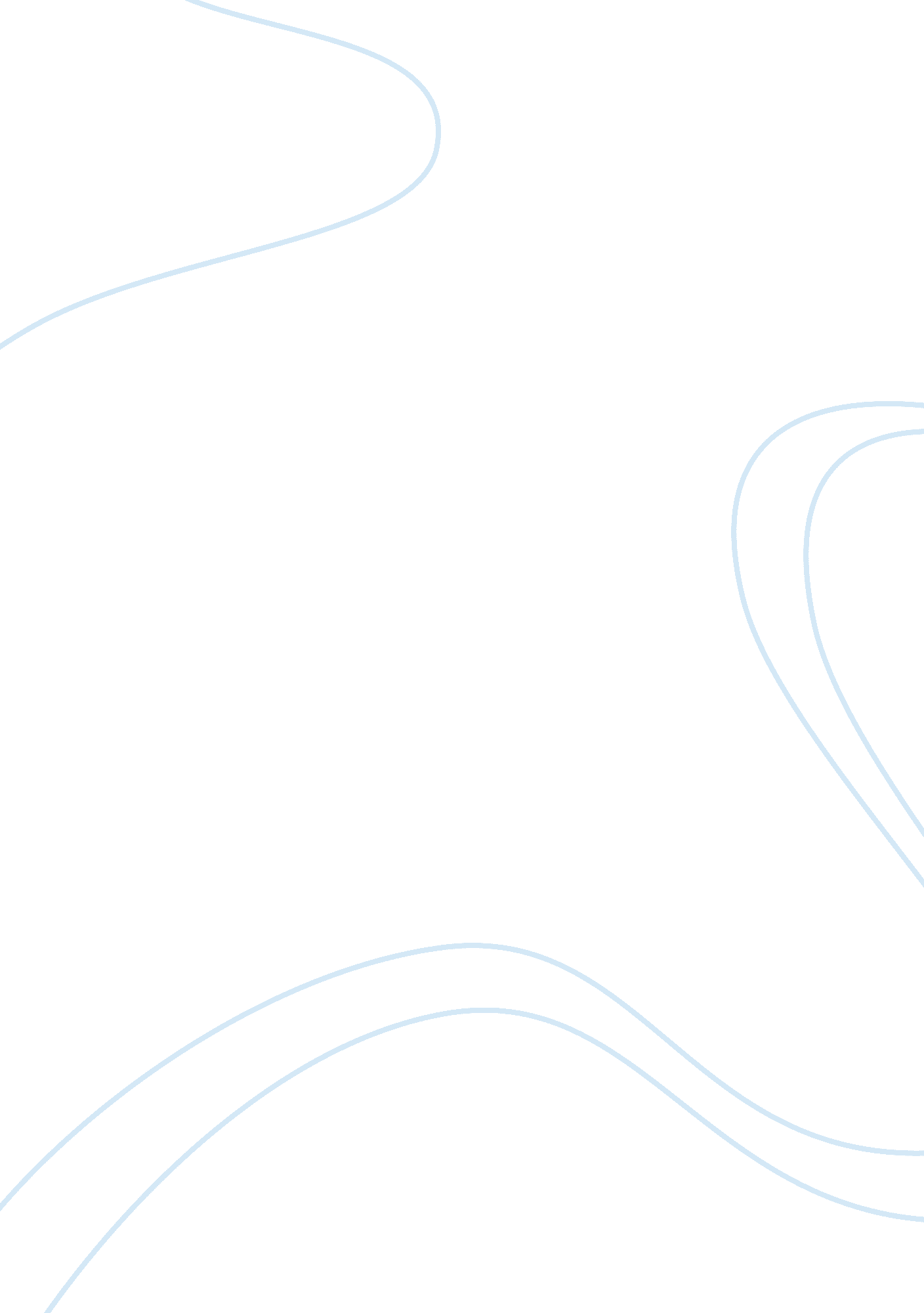 The blue bouquet by octavio paz essay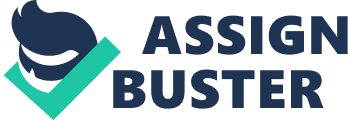 I have just read two pages of sterling and stunning literature in the book by Rubinstein and Larson, “ Worlds of Fiction. ” (Page 790-792) The blue eyes represent love-presently, the weird love. A man out to punish the other for the sake of self-aggrandizement! He wishes to win his love by incapacitating the sight of the other, who has done no harm to him. This is a strange action, difficult to condone. He can’t be supported for his macabre love. But this two legged devil of satanic tendencies, has a brighter side of his personality. He is not a man of rash action. He only wants blue eyes, not any eyes. ‘ Eye-phobia’ seems to grip the story, arousing different reactions as for the eyes. Firstly, it was the one-eyed Hotel Keeper; he carries the natural sympathy. Then the narrator’s observation, “ The night was a garden of eyes! ”- The poetic expression! Next, the stranger on the blue-eye hunt! The narrator, when facing the most dangerous situation, did try to run. But he couldn’t. He behaved in the manner in which any frightened individual would do under similar circumstances. It is one of the writer’s ‘ tools’ to further develop the story to take it to the dramatic climax and keep the readers guessing. The group of sentences that gripped me most is, “ I thought that the whole universe was a grand system of signals, a conversation among enormous beings. My own actions, the creak of a cricket, the blinking of a star, were merely paused and syllables, old fragments of that dialogue. I was only one syllable, of only one word. But what was that word? Who was uttering it? And to whom? ” Everything is happening in this world as it should as per His grand design and Will! The thoughts expressed in these two little sentences can come out of a highly evolved spiritual being. It sets the process of self-enquiry, leading ultimately to self-realization. But the path of spirituality is such that the Satan may attack you at the most unsuspected moment. But the power of the genuine vibrations of the seeker will make the Satan beat the retreat empty-handed. He has to…. always! 